Тема: «Образование предложений в Present Simple»Цели:Образовательная – образование предложений в Present SimpleРазвивающая – развитие мышления и языковой культурыВоспитательная – развитие уважительного отношения к культуре и традициям страны изучаемого языка.Составитель – Яцына С.М.Вводная часть:-Hello, everybody!Hello, teacher!I’m glad to see youWe are glad to see you, tooSit down, pleaseСегодня, мы будем изучать образование предложений в простом настоящем времени (Present Simple), мы узнаем как образовываются утвердительные, вопросительные и отрицательные предложения в данном времени. Но для начала мы вспомним сколько всего времен существует в английском языке? (Ответы учащихся).Всего в английском языке 3 времени (настоящее, прошедшее и будущее), но в каждом из них есть ещё по 4 формы, посмотрите на табличку: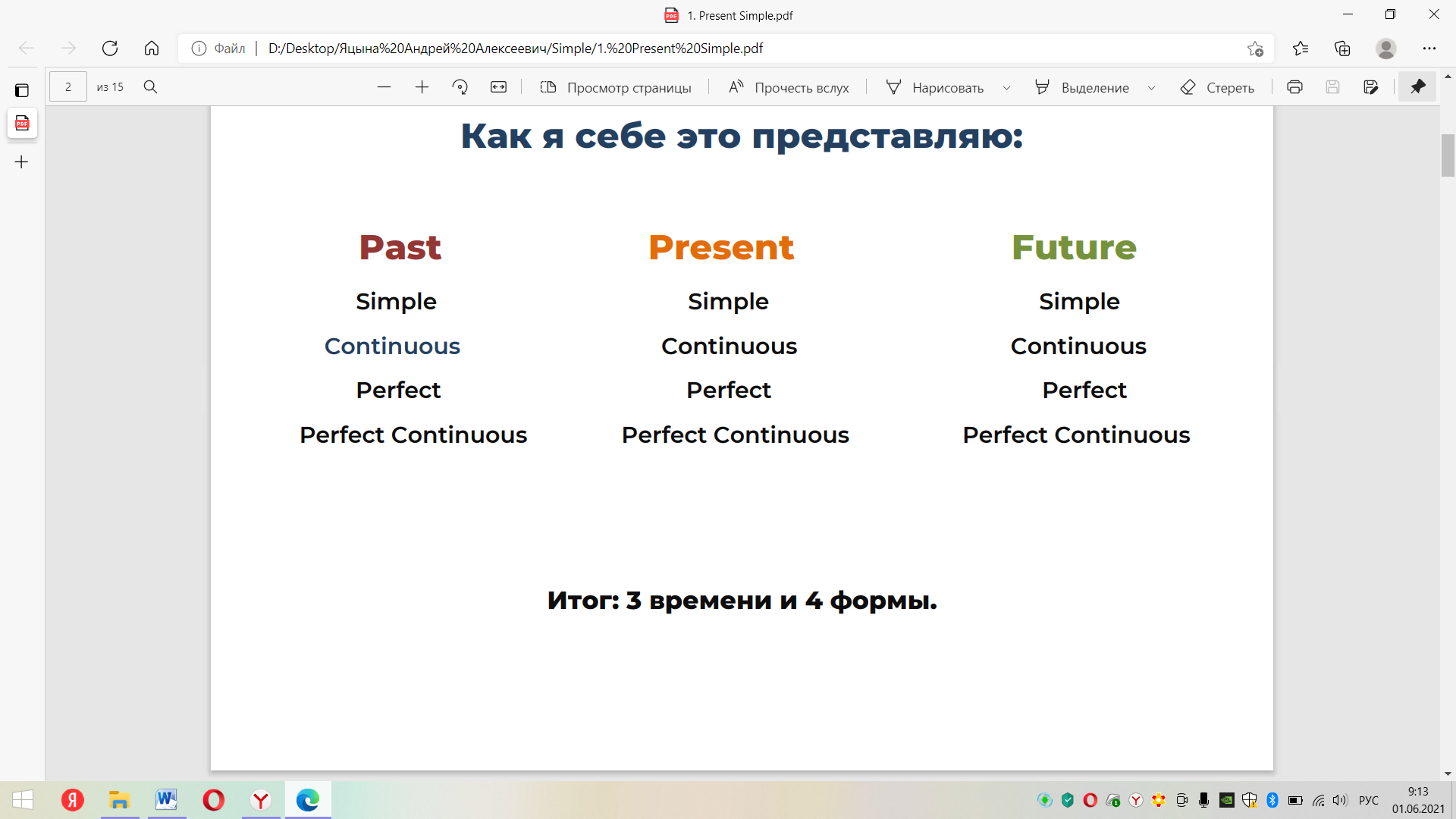 Итак, форма simple используется в следующих случаях:Когда мы говорим о привычках, режиме дня, расписании и т.д.Указывает на то, что какое-то действие происходит регулярно, постоянноОбратите особое внимание на то, что оно не привязано к настоящему моменту речи (с.м пункт 1. Т.е. используется, когда вы чем-то постоянно занимаетесь допустим, кто-то спрашивает: читаете ли вы книги (имеется ввиду не на данный момент, а вообще) вы отвечаете: «I read books» Я читаю книги)Не определяет длительность выполнения действия и конкретное время.Вот ещё несколько примеров:Я делаю упражнения каждое утро (режим) I do exercises every morningОн живет в Америке (на постоянной основе) He lives in AmericaПереходим к формуле, по которой образуется данная форма времени Present:Подлежащее + V(1) – глагол в 1-ой формеТы играешь на гитаре – You play guitar (т.е. вообще умеешь играть на гитаре)Моя мама готовит ужин – My mum cooks dinner (т.е.) ужин готовит только мама, не папа, не сестра, а мама! И делает это постоянно)Теперь разберемся с окончаниями –s и –es в 3 лицеI (1л. Ед.ч), they, you, we(мн.ч) – c этими местоимениями глагол стоит в обычной форме.He, It, She (3л. Ед.ч) – глагол будет иметь на конце следующие окончания –s и –esИсключения в 3л. Ед.ч.Can – can – мочьShould – should – следовало быCould – could – мог быMust – must – долженWould – would – было быMay – may –  можетWill – will – (будущее)ЭТИ ГЛАГОЛЫ НЕ ИЗМЕНЯЮТСЯ!!!Подлежащее + V(1) – глагол в 1-ой форме(красный цвет – подлежащее, синий – глагол с окончанием, черный - дополнение)Мой отец помогает мне с английским – My father helps me with English (подлежащее в данном предложении – Отец – 3л.ед.ч, окончание у глагола -s )Мой друг работает врачом – My friend works as a doctor (подлежащее в данном предложении – «друг»– 3л.ед.ч, окончание у глагола -s )Она водит машину раз в неделю – She drives a car once a week (подлежащее в данном предложении – «она» – 3л.ед.ч, окончание у глагола -es )Мы уходим в отпуск раз в год – We go on holiday once a year (подлежащее в данном предложении – мы – мн.ч, глагол – в обычной форме)Слова-маркеры в Present Simplesometimes = иногда.always = всегда.seldom= редко.usually = обычно.оften = часто.every morning = каждое утро.every evening = каждый вечер и т.д.Я всегда чищу зубы утром – I always brush my teeth in the morningМы часто пьем кофе – We often drink coffeeЯ никогда не кладу соль в свою еду – I never put salt in my foodГлагол DO в Present SimpleDo – делатьDoes – для местоимений – He, She, ItФункция глагола – вспомогательная. Этот глагол нужен для отрицания и для вопросов. В русском языке нет аналогов этому глаголу.Отрицание в Present SimpleDo/does + not + V(1)Я не читаю книги – I do not read booksОн не живёт в Америке – He does not lives in AmericaТы не играешь на гитаре – You don’t play guitarТак образуется отрицание.Вопрос в Present SimpleDo/does – на первое место!Ты читаешь книги? – Do you read books?Он живет в Америке? – Does he lives in America?Он делает упражнения каждое утро? – Does he do exercises every morning?Так образуются вопросительные предложения.Начальная формаС окончаниямиDo (делать)DoesHave (иметь)HasRead (читать)ReadsStudy (изучать)Studies